UMW / IZ / PN - 100 / 19			                                        Wrocław, 03. 10. 2019 r.SPECYFIKACJA ISTOTNYCH WARUNKÓW ZAMÓWIENIANr UMW / IZ / PN – 100 / 19NAZWA POSTĘPOWANIA  Świadczenie usługi szkoleniowej polegającej na realizacji szkoleń zamkniętych skierowanych do kadry administracyjnej i kierowniczej Uniwersytetu Medycznego we Wrocławiu w zakresie kompetencji menadżerskich w ramach realizacji projektu: "Dolnośląscy liderzy Medycyny wdrożenie zintegrowanego programu podnoszenia kompetencji studentów, doktorantów, kadry dydaktycznej i administracyjnej Uniwersytetu Medycznego im. Piastów Śląskich we Wrocławiu".TRYB POSTĘPOWANIAPrzetarg nieograniczony o wartości szacunkowej mniejszej niż 221 tys. EURO(art. 10 ust. 1 oraz art. 39 – 46 Prawa zamówień publicznych)  MIEJSCE I TERMIN SKŁADANIA I OTWARCIA OFERTTermin składania ofert – do dnia 11. 10. 2019 r. do godz. 09:00Termin otwarcia ofert – dnia 11. 10. 2019 r. o godz. 10:00Miejsce składania ofert: Zespół ds. Zamówień Publicznych UMW,ul. Marcinkowskiego 2-6; 50-368 Wrocław, pokój 3A 111.1Miejsce otwarcia ofert:Zespół ds. Zamówień Publicznych UMW,ul. Marcinkowskiego 2-6; 50-368 Wrocław, pokój 3A 108.1             Z upoważnienia Rektora UMWZastępca Kanclerza ds. Zarządzania Administracją Mgr inż. Kamil JakubowiczNazwa (firma) oraz adres Zamawiającego.Uniwersytet Medyczny im. Piastów Śląskich we Wrocławiu Wybrzeże L. Pasteura 150-367 Wrocławwww.umed.wroc.plTryb udzielenia zamówienia.Postępowanie prowadzone jest zgodnie z przepisami ustawy z dnia 29 stycznia 2004 roku – Prawo zamówień publicznych (tekst jedn. – Dz. U. z 2019 r., poz. 1843), zwanej dalej „Pzp”. Postępowanie prowadzone jest w trybie przetargu nieograniczonego (podst. prawna: art. 10 ust. 1 oraz art. 39-46 Pzp).Do czynności podejmowanych przez Zamawiającego i Wykonawców stosować się będzie przepisy ustawy z dnia 23 kwietnia 1964 r. – Kodeks cywilny (tekst jedn. – Dz. U. z 2019 r., poz. 1145), jeżeli przepisy Pzp nie stanowią inaczej.Opis przedmiotu zamówienia.Przedmiotem zamówienia jest: Świadczenie usługi szkoleniowej polegającej na realizacji szkoleń zamkniętych skierowanych do kadry administracyjnej i kierowniczej Uniwersytetu Medycznego we Wrocławiu w zakresie kompetencji menadżerskich  w ramach realizacji projektu: "Dolnośląscy liderzy Medycyny wdrożenie zintegrowanego programu podnoszenia kompetencji studentów, doktorantów, kadry dydaktycznej i administracyjnej Uniwersytetu Medycznego im. Piastów Śląskich we Wrocławiu" (Umowa o dofinansowanie nr POWR.03.05.00-00-Z085/17-00) na potrzeby Uniwersytetu Medycznego we Wrocławiu. Projekt współfinansowany przez Unię Europejską ze środków Europejskiego Funduszu Społecznego w ramach Programu Operacyjnego Wiedza Edukacja Rozwój.Kody CPV: 80500000-9  Usługi szkoleniowe80511000-9 Usługi szkolenia personelu80532000-2 Usługi szkolenia w dziedzinie zarządzaniaPrzedmiot zamówienia został szczegółowo opisany załączniku nr 2 do Siwz. Szczegółowe warunki i zasady realizacji umowy określa wzór umowy (zał. nr 7 do Siwz).Zamówienia, o których mowa w art. 67 ust. 1 pkt 6 Pzp. Zamawiający nie przewiduje możliwości udzielania zamówień, o których mowa w art. 67 ust. 1 pkt. 6 Pzp. Informacja o umowie ramowej. Zamawiający nie przewiduje zawarcia umowy ramowej.Udział podwykonawców.Wykonawca może powierzyć wykonanie części zamówienia podwykonawcy.Zamawiający nie zastrzega obowiązku osobistego wykonania przez Wykonawcę kluczowych części zamówienia.Zamawiający żąda wskazania przez Wykonawcę części zamówienia, których wykonanie zamierza powierzyć podwykonawcom, i podania przez Wykonawcę firm podwykonawców.Jeżeli zmiana albo rezygnacja z podwykonawcy dotyczy podmiotu, na którego zasoby Wykonawca powoływał się, na zasadach określonych w art. 22a ust. 1 Pzp (rozdział V pkt. 4 Siwz), w celu wykazania spełniania warunków udziału w postępowaniu, Wykonawca jest obowiązany wykazać Zamawiającemu, że proponowany inny podwykonawca lub Wykonawca samodzielnie spełnia je w stopniu nie mniejszym niż podwykonawca, na którego zasoby Wykonawca powoływał się w trakcie postępowania o udzielenie zamówienia.Jeżeli powierzenie podwykonawcy wykonania części zamówienia na usługi następuje w trakcie jego realizacji, Wykonawca na żądanie Zamawiającego przedstawia oświadczenie, o którym mowa w art. 25a ust. 1 Pzp (rozdział VII pkt. 1 Siwz), lub oświadczenia lub dokumenty potwierdzające brak podstaw wykluczenia wobec tego podwykonawcy. Jeżeli Zamawiający stwierdzi, że wobec danego podwykonawcy zachodzą podstawy wykluczenia, Wykonawca obowiązany jest zastąpić tego podwykonawcę lub zrezygnować z powierzenia wykonania części zamówienia podwykonawcy.Postanowienia ppkt. 5 i 6 stosuje się wobec dalszych podwykonawców.Powierzenie wykonania części zamówienia podwykonawcom nie zwalnia Wykonawcy z odpowiedzialności za należyte wykonanie tego zamówienia.Zgodnie z art. 13 ust. 1 i 2 rozporządzenia Parlamentu Europejskiego i Rady (UE) 2016/679 z dnia 27 kwietnia 2016 r. w sprawie ochrony osób fizycznych w związku z przetwarzaniem danych osobowych i w sprawie swobodnego przepływu takich danych oraz uchylenia dyrektywy 95/46/WE (ogólne rozporządzenie o ochronie danych, Dz. Urz. UE L 119 z 04.05.2016, str. 1), dalej „RODO”, Zamawiający informuje, że: administratorem danych osobowych Wykonawców i osób uczestniczących w przedmiotowym postępowaniu jest Zamawiający;Zamawiający wyznaczył Inspektora Ochrony Danych, z którym można się kontaktować w sprawach dotyczących przetwarzania danych osobowych pod adresem e-mail: iod@umed.wroc.pl;Dane osobowe Wykonawców i osób uczestniczących w przedmiotowym postępowaniu przetwarzane będą na podstawie art. 6 ust. 1 lit. c RODO w celu związanym z przedmiotowym postępowaniem o udzielenie zamówienia publicznego;Odbiorcami danych osobowych Wykonawców i osób uczestniczących w przedmiotowym postępowaniu będą osoby lub podmioty, którym udostępniona zostanie dokumentacja postępowania w oparciu o art. 8 oraz art. 100 ust. 3 Pzp;  dane osobowe osób uczestniczących w przedmiotowym postępowaniu będą przechowywane, zgodnie z art. 97 ust. 1 Pzp, przez okres 4 lat od dnia zakończenia postępowania o udzielenie zamówienia, a jeżeli czas trwania umowy przekracza 4 lata, okres przechowywania obejmuje cały czas trwania umowy;obowiązek podania przez Wykonawcę danych osobowych bezpośrednio jego dotyczących oraz danych osób uczestniczących w postępowaniu jest wymogiem ustawowym określonym w przepisach Pzp, związanym z udziałem w postępowaniu o udzielenie zamówienia publicznego; konsekwencje niepodania określonych danych wynikają z Pzp;  w odniesieniu do danych osobowych osób uczestniczących w przedmiotowym postępowaniu decyzje nie będą podejmowane w sposób zautomatyzowany, stosowanie do art. 22 RODO;osoby uczestniczące w przedmiotowym postępowaniu posiadają:na podstawie art. 15 RODO prawo dostępu do danych osobowych bezpośrednio ich dotyczących. W przypadku gdy wykonanie przez Zamawiającego obowiązków, o których mowa w art. 15 ust. 1-3 RODO, wymagałoby niewspółmiernie dużego wysiłku, Zamawiający może żądać od osoby, której dane dotyczą, wskazania dodatkowych informacji mających na celu sprecyzowanie żądania, w szczególności podania nazwy lub daty postępowania o udzielenie zamówienia publicznego. W przypadku zakończonego postępowania o udzielenie zamówienia,  gdy wykonanie przez Zamawiającego obowiązków, o których mowa w art. 15 ust. 1-3 RODO, wymagałoby niewspółmiernie dużego wysiłku, Zamawiający może żądać od osoby, której dane dotyczą, wskazania dodatkowych informacji mających w szczególności na celu sprecyzowanie nazwy lub daty zakończonego postępowania;na podstawie art. 16 RODO prawo do sprostowania przez Wykonawcę uczestniczącego w przedmiotowym postępowaniu danych osobowych (skorzystanie z prawa do sprostowania nie może skutkować zmianą wyniku postępowania o udzielenie zamówienia publicznego ani zmianą postanowień umowy w zakresie niezgodnym z Pzp oraz nie może naruszać integralności protokołu oraz jego załączników);na podstawie art. 18 RODO prawo żądania od administratora ograniczenia przetwarzania danych osobowych z zastrzeżeniem przypadków, o których mowa w art. 18 ust. 2 RODO (prawo do ograniczenia przetwarzania nie ma zastosowania w odniesieniu do przechowywania, w celu zapewnienia korzystania ze środków ochrony prawnej lub w celu ochrony praw innej osoby fizycznej lub prawnej, lub z uwagi na ważne względy interesu publicznego Unii Europejskiej lub państwa członkowskiego). Wystąpienie z żądaniem, o którym mowa w art. 18 ust. 1 RODO, nie ogranicza przetwarzania danych osobowych do czasu zakończenia postępowania o udzielenie zamówienia publicznego;prawo do wniesienia skargi do Prezesa Urzędu Ochrony Danych Osobowych, gdy uzna, że przetwarzanie danych osobowych dotyczących wykonawców i uczestników przedmiotowego zamówienia narusza przepisy RODO;nie przysługuje Wykonawcy i osobom uczestniczącym w przedmiotowym postępowaniu:w związku z art. 17 ust. 3 lit. b, d lub e RODO prawo do usunięcia danych osobowych;prawo do przenoszenia danych osobowych, o którym mowa w art. 20 RODO;na podstawie art. 21 RODO prawo sprzeciwu, wobec przetwarzania danych osobowych, gdyż podstawą prawną przetwarzania danych osobowych Wykonawców i osób uczestniczących w przedmiotowym postępowaniu jest art. 6 ust. 1 lit. c RODO.Termin realizacji. Wykonawca będzie realizował przedmiot umowy od dnia podpisania umowy do 31 marca 2020 r. (zgodnie ze szczegółowym harmonogramem ustalanym z Wykonawcą).Warunki udziału w postępowaniu. O udzielenie zamówienia mogą się ubiegać Wykonawcy, którzy:nie podlegają wykluczeniu;spełniają warunki udziału w postępowaniu, dotyczące: kompetencji lub uprawnień do prowadzenia określonej działalności zawodowej, o ile wynika to z odrębnych przepisów;Zamawiający nie stawia warunku w tym zakresie.sytuacji ekonomicznej lub finansowej;Zamawiający nie stawia warunku w tym zakresie.zdolności technicznej lub zawodowej;Wykonawca spełni warunek, jeżeli wykaże, że dysponuje co najmniej 2 (dwoma) trenerami, z których każdy przeprowadził w okresie ostatnich 2 (dwóch) lat przed terminem składania ofert co najmniej 1 (jedno) szkolenie skierowane do kadry administracyjnej i/lub kierowniczej w zakresie kompetencji menadżerskich.Zamawiający może, na każdym etapie postępowania, uznać, że Wykonawca nie posiada wymaganych zdolności, jeżeli zaangażowanie zasobów technicznych lub zawodowych Wykonawcy w inne przedsięwzięcia gospodarcze Wykonawcy może mieć negatywny wpływ na realizację zamówienia.W wypadku Wykonawców wspólnie ubiegających się o udzielenie zamówienia, warunek, o którym mowa w ppkt. 1.1) jest spełniony, gdy żaden z podmiotów składających wspólną ofertę nie podlega wykluczeniu, natomiast warunek, o którym mowa w ppkt. 1.2) jest spełniony, gdy podmioty składające wspólną ofertę spełniają go łącznie.Wykonawca może w celu potwierdzenia spełniania warunków, o których mowa w ppkt. 1.2), polegać na zdolnościach technicznych lub zawodowych innych podmiotów, niezależnie od charakteru prawnego łączących go z nim stosunków prawnych. Wykonawca, który polega na zdolnościach innych podmiotów, musi udowodnić Zamawiającemu, że realizując zamówienie, będzie dysponował niezbędnymi zasobami tych podmiotów, w szczególności przedstawiając zobowiązanie tych podmiotów do oddania mu do dyspozycji niezbędnych zasobów na potrzeby realizacji zamówienia.Zamawiający ocenia, czy udostępniane Wykonawcy przez inne podmioty zdolności techniczne lub zawodowe, pozwalają na wykazanie przez Wykonawcę spełniania warunków udziału w postępowaniu oraz bada, czy nie zachodzą wobec tego podmiotu podstawy wykluczenia, o których mowa w art. 24 ust. 1 pkt 13-22 Pzp.W odniesieniu do warunków dotyczących wykształcenia, kwalifikacji zawodowych lub doświadczenia, Wykonawcy mogą polegać na zdolnościach innych podmiotów, jeśli podmioty te zrealizują usługi, do realizacji których te zdolności są wymagane. Jeżeli zdolności techniczne lub zawodowe podmiotu, o którym mowa w pkt. 4, nie potwierdzają spełnienia przez Wykonawcę warunków udziału w postępowaniu lub zachodzą wobec tych podmiotów podstawy wykluczenia, Zamawiający żąda, aby Wykonawca w terminie określonym przez Zamawiającego:zastąpił ten podmiot innym podmiotem lub podmiotami lub zobowiązał się do osobistego wykonania odpowiedniej części zamówienia, jeżeli wykaże zdolności techniczne lub zawodowe, o których mowa w ppkt. 1.2.Zgodnie z treścią art. 24aa ust. 1 Pzp, Zamawiający najpierw dokona oceny ofert, a następnie zbada, czy Wykonawca, którego oferta została oceniona jako najkorzystniejsza, nie podlega wykluczeniu oraz spełnia warunki udziału w postępowaniu.Podstawy wykluczenia, o których mowa w art. 24 ust. 5 Pzp. Zamawiający nie przewiduje wykluczenia Wykonawcy na podstawie przesłanek, o których mowa w art. 24 ust. 5 Pzp.Wykaz oświadczeń lub dokumentów, potwierdzających brak podstaw wykluczenia oraz spełnianie przez Wykonawcę warunków udziału w postępowaniu. Do oferty każdy Wykonawca musi dołączyć aktualne na dzień składania ofert oświadczenie 
w zakresie wskazanym w załączniku nr 4 do Siwz. Informacje zawarte w oświadczeniu będą stanowić wstępne potwierdzenie, że Wykonawca nie podlega wykluczeniu oraz spełnia warunki udziału w postępowaniu.W wypadku wspólnego ubiegania się o zamówienie przez Wykonawców, oświadczenie składa każdy z Wykonawców wspólnie ubiegających się o zamówienie. Dokument ten potwierdza spełnianie warunków udziału w postępowaniu oraz brak podstaw wykluczenia w zakresie, w którym każdy z Wykonawców wykazuje spełnianie warunków udziału w postępowaniu oraz brak podstaw wykluczenia. Wykonawca, który zamierza powierzyć wykonanie części zamówienia podwykonawcom, w celu wykazania braku istnienia wobec nich podstaw wykluczenia z udziału w postępowaniu zamieszcza informacje o podwykonawcach w oświadczeniu, o których mowa w pkt. 1.Wykonawca, który powołuje się na zasoby innych podmiotów, w celu wykazania braku istnienia wobec nich podstaw wykluczenia oraz spełniania, w zakresie, w jakim powołuje się na ich zasoby, warunków udziału w postępowaniu, zamieszcza informacje o tych podmiotach w oświadczeniu, o którym mowa w pkt. 1.Zamawiający przed udzieleniem zamówienia, wezwie Wykonawcę, którego oferta została najwyżej oceniona, do złożenia w wyznaczonym, nie krótszym niż 5 dni, terminie aktualnego na dzień złożenia oświadczenia potwierdzającego okoliczności, o których mowa w Rozdziale V ppkt. 1.2 lit. c Siwz:Wykazu osób, skierowanych przez Wykonawcę do realizacji zamówienia publicznego, 
w szczególności odpowiedzialnych za świadczenie usług, wraz z informacjami na temat ich kwalifikacji zawodowych, uprawnień, doświadczenia i wykształcenia niezbędnych do wykonania zamówienia publicznego, a także zakresu wykonywanych przez nie czynności oraz informacją o podstawie do dysponowania tymi osobami - wg wzoru stanowiącego załącznik nr 5 do Siwz.Wykonawca w terminie 3 dni od dnia zamieszczenia na stronie internetowej informacji, o której mowa w art. 86 ust. 5 Pzp, przekaże Zamawiającemu oświadczenie o przynależności lub braku przynależności do tej samej grupy kapitałowej, o której mowa w art. 24 ust. 1 pkt 23 Pzp. Wraz ze złożeniem oświadczenia, Wykonawca może przedstawić dowody, że powiązania z innym Wykonawcą nie prowadzą do zakłócenia konkurencji w postępowaniu o udzielenie zamówienia. Wzór oświadczenia stanowi załącznik nr 6 do Siwz.W zakresie nieuregulowanym w Siwz, zastosowanie mają przepisy rozporządzenia Ministra Rozwoju z dnia 26. 07. 2016 r. w sprawie rodzajów dokumentów, jakich może żądać zamawiający od Wykonawcy w postępowaniu o udzielenie zamówienia (Dz. U. z 2016 r., poz. 1126, z późn. zm.), z tym, że, zgodnie z § 2 rozporządzenia Ministra Przedsiębiorczości i Technologii z dnia 16. 10. 2018 r. zmieniającego ww. rozporządzenie, ogłoszonego w Dz. U. z 2018 r, poz. 1993: oświadczenia, o których mowa w pkt. 5 i 6, składane są w oryginale lub kopii poświadczonej za zgodność z oryginałem,poświadczenie za zgodność z oryginałem następuje przez opatrzenie kopii oświadczenia, własnoręcznym podpisem. Jeżeli Wykonawca nie złoży oświadczenia, o którym mowa w pkt. 1, oświadczeń lub dokumentów potwierdzających okoliczności, o których mowa w Rozdziale V pkt. 1.2) Siwz, lub innych dokumentów niezbędnych do przeprowadzenia postępowania, oświadczenia lub dokumenty są niekompletne, zawierają błędy lub budzą wskazane przez Zamawiającego wątpliwości, Zamawiający wezwie do ich złożenia, uzupełnienia lub poprawienia lub do udzielania wyjaśnień w terminie przez siebie wskazanym, chyba że mimo ich złożenia, uzupełnienia lub poprawienia lub udzielenia wyjaśnień oferta Wykonawcy podlega odrzuceniu albo konieczne byłoby unieważnienie postępowania.Informacje o sposobie porozumiewania się Zamawiającego z Wykonawcami oraz przekazywania oświadczeń lub dokumentów, a także wskazanie osób uprawnionych do porozumiewania się z Wykonawcami.Ze strony Zamawiającego pracownikiem upoważnionym do porozumiewania się z Wykonawcami w sprawach zamówienia jest: Mgr Tomasz Kiliszek – Zespół ds. Zamówień Publicznych UMW – faks 71 / 784-00-45; e-mail: tomasz.kiliszek@umed.wroc.plWykonawca i Zamawiający będą obowiązani przekazywać oświadczenia, wnioski, zawiadomienia oraz informacje drogą elektroniczną lub faksem, a każda ze stron na żądanie drugiej niezwłocznie potwierdzi fakt ich otrzymania. W każdym wypadku dopuszczalna też będzie forma pisemna porozumiewania się stron postępowania. Forma pisemna papierowa będzie obligatoryjna dla oferty (również jej zmiany i wycofania), umowy oraz oświadczeń i dokumentów, wymienionych w Rozdziale VII Siwz (również w wypadku ich złożenia w wyniku wezwania, o którym mowa w Rozdziale VII pkt. 8 Siwz).Wykonawca może zwrócić się do Zamawiającego o wyjaśnienie treści Siwz. Zamawiający niezwłocznie udzieli wyjaśnień, jednak nie później niż na 2 dni przed upływem terminu składania ofert, pod warunkiem, że wniosek o wyjaśnienie treści Siwz wpłynął do Zamawiającego nie później niż do końca dnia, w którym upływa połowa wyznaczonego terminu składania ofert.Jeżeli wniosek o wyjaśnienie treści Siwz wpłynął po upływie terminu składania wniosku, o którym mowa w pkt. 3, lub dotyczy udzielonych wyjaśnień, Zamawiający może udzielić wyjaśnień albo pozostawić wniosek bez rozpoznania. Przedłużenie terminu składania ofert nie wpływa na bieg terminu składania wniosku, o którym mowa w pkt. 3.Pytanie powinno być opatrzone nazwą składającego je Wykonawcy. Treść zapytań wraz z wyjaśnieniami Zamawiający zamieści na stronie internetowej www.umed.wroc.pl, w rubryce dotyczącej niniejszego postępowania, bez ujawniania źródła zapytania. Wykonawcy proszeni są, o ile to możliwe, o przekazanie treści zapytań również drogą elektroniczną, w formacie edytowalnym („.doc”, „.docx”, itp.).Zamawiający nie będzie zwoływać zebrania wszystkich Wykonawców, o którym mowa w art. 38 ust. 3 Pzp, w celu wyjaśnienia wątpliwości dotyczących treści Siwz.Jeżeli Zamawiający wprowadzi przed terminem składania ofert jakiekolwiek zmiany w treści Siwz, zostaną one zamieszczone na stronie internetowej www.umed.wroc.pl w rubryce przeznaczonej dla niniejszego postępowania.Wymagania dotyczące wadium. Zamawiający nie żąda wniesienia wadium.Termin związania ofertą.Wykonawca pozostaje związany złożoną ofertą przez okres 30 dni.Bieg terminu związania ofertą rozpoczyna się wraz z upływem terminu składania ofert.Opis sposobu przygotowywania ofert.Zamawiający nie dopuszcza składania ofert częściowych. Wykonawca może złożyć tylko jedną ofertę. Nie dopuszcza się składania ofert wariantowych.Wykonawca ponosi wszelkie koszty związane z przygotowaniem i złożeniem oferty. Oferta powinna zawierać: Formularz ofertowy (wzór – załącznik nr 1 do Siwz), wypełniony przez Wykonawcę, Wykaz doświadczenia zawodowego trenerów (wzór – załącznik nr 3 do Siwz), wypełniony przez Wykonawcę,Oświadczenia wymienione w Rozdziale VII pkt. 1-4 niniejszej Siwz,Zobowiązanie, o którym mowa w Rozdziale V pkt. 5 niniejszej Siwz – jeżeli dotyczy,Pełnomocnictwa osób podpisujących ofertę do podejmowania zobowiązań w imieniu Wykonawcy – jeżeli dotyczy. Pełnomocnictwa winny być przedłożone w formie oryginału lub kopii poświadczonej notarialnie.Załączniki do Siwz są wzorami. Zamawiający zaleca ich użycie w składanej ofercie. Dopuszcza się zamieszczenie w ofercie załączników opracowanych przez Wykonawcę, pod warunkiem jednak, że ich treść będzie odpowiadała treści formularzy załączonych do Siwz.  Oferta, aby była ważna, musi być podpisana przez Wykonawcę, przedstawicieli Wykonawcy wymienionych w aktualnych dokumentach rejestrowych Wykonawcy lub osoby po stronie Wykonawcy upoważnione do zaciągania zobowiązań w jego imieniu. Formalne upoważnienie powinno być wówczas dołączone do oferty. Zaleca się, by podpisy wyżej określonych osób złożone były na formularzu oferty oraz na wszystkich załączonych dokumentach. Wszystkie strony, na których zostaną dokonane poprawki lub korekty błędów, powinny być parafowane przy miejscu naniesienia tych poprawek (korekt) przez osoby podpisujące ofertę. Oferta powinna być sporządzona w języku polskim.Oferta powinna być jednoznaczna, tzn. sporządzona bez dopisków, opcji i wariantów oraz spięta w sposób trwały. W celu usprawnienia pracy komisji przetargowej Wykonawcy proszeni są o ponumerowanie kolejno stron. Nie ujawnia się informacji stanowiących tajemnicę przedsiębiorstwa w rozumieniu przepisów o zwalczaniu nieuczciwej konkurencji, jeżeli Wykonawca, nie później niż w terminie składania ofert, zastrzegł, że nie mogą być one udostępniane oraz wykazał, iż zastrzeżone informacje stanowią tajemnicę przedsiębiorstwa. Wykonawca nie może zastrzec informacji podawanych podczas otwarcia ofert, o których mowa w art. 86 ust. 4 Pzp. Dokumenty zawierające zastrzeżone informacje należy spiąć oddzielnie z zaznaczeniem: „Dokumenty objęte tajemnicą przedsiębiorstwa” – w przeciwnym wypadku cała oferta traktowana będzie jako jawna.Oferty należy składać w nieprzejrzystych, zamkniętych kopertach lub opakowaniach. Koperta powinna być opieczętowana pieczęcią firmową, zawierać nazwę i adres Wykonawcy oraz nazwę i adres Zamawiającego, tj.: Uniwersytet Medyczny we WrocławiuZespół ds. Zamówień Publicznychul. Marcinkowskiego 2-6, 50-368 WrocławPonadto koperta powinna być opatrzona napisem: „Oferta do postępowania UMW / IZ / PN – 100 / 19” „Świadczenie usługi szkoleniowej polegającej na realizacji szkoleń zamkniętych skierowanych do kadry administracyjnej i kierowniczej Uniwersytetu Medycznego we Wrocławiu w zakresie kompetencji menadżerskich w ramach realizacji projektu: "Dolnośląscy liderzy Medycyny wdrożenie zintegrowanego programu podnoszenia kompetencji studentów, doktorantów, kadry dydaktycznej i administracyjnej Uniwersytetu Medycznego im. Piastów Śląskich we Wrocławiu".”.Koperta, w której składana jest oferta, powinna być opisana: Nie otwierać przed ……………………………… (data i godzina otwarcia ofert).Wykonawca może zmienić lub wycofać złożoną przez siebie ofertę, pod warunkiem, że Zamawiający otrzyma pisemne powiadomienie o wprowadzeniu zmian lub wycofaniu oferty jeszcze przed terminem składania ofert, określonym w niniejszej Siwz. Wykonawca nie może wycofać oferty i wprowadzić zmian w ofercie po upływie terminu składania ofert. Miejsce oraz termin składania i otwarcia ofert.Miejsce oraz termin składania ofert.Oferty należy składać do dnia 11. 10. 2019 r. do godz. 09:00 w Zespole ds. Zamówień Publicznych UMW, 50-368 Wrocław, ul. Marcinkowskiego 2-6, pokój 3A 111.1 (III piętro).Miejsce oraz termin otwarcia ofert.Otwarcie ofert nastąpi w dniu 11. 10. 2019 r. o godz. 10:00 w Zespole ds. Zamówień Publicznych UMW, 50-368 Wrocław, ul. Marcinkowskiego 2-6, w pokoju nr 3A 108.1 (III piętro).Opis sposobu obliczenia ceny.Ceną ofertową przedmiotu zamówienia jest cena podana w Formularzu ofertowym (wzór - zał. nr 1 do Siwz).Cena ofertowa musi uwzględniać wszystkie wymagania niniejszej Siwz, oraz obejmować wszelkie koszty realizacji przedmiotu zamówienia, jakie poniesie Wykonawca. Ceny muszą być wyrażone z dokładnością do dwóch miejsc po przecinku.Jeżeli w postępowaniu złożona będzie oferta, której wybór prowadziłby do powstania 
u Zamawiającego obowiązku podatkowego zgodnie z przepisami o podatku od towarów i usług, Zamawiający w celu oceny takiej oferty doliczy do przedstawionej w niej ceny podatek od towarów i usług, który miałby obowiązek rozliczyć zgodnie z tymi przepisami. Wykonawca, składając ofertę, informuje Zamawiającego, czy wybór oferty będzie prowadzić do powstania u Zamawiającego obowiązku podatkowego, wskazując nazwę (rodzaj) towaru / usługi, których dostawa / świadczenie będzie prowadzić do jego powstania, oraz wskazując ich wartość bez kwoty podatku. Opis kryteriów, którymi Zamawiający będzie się kierował przy wyborze oferty, wraz  z podaniem wag tych kryteriów i sposobu oceny ofert.Przy wyborze najkorzystniejszej oferty Zamawiający zastosuje następujące kryteria oceny ofert:Cenę realizacji przedmiotu zamówienia – 60 %,Doświadczenie zawodowe co najmniej 2 (dwóch) trenerów – 40 %. Do porównania ofert będą brane pod uwagę cena brutto przedmiotu zamówienia, podana w Formularzu ofertowym (wzór – zał. nr 1 do Siwz) oraz doświadczenie zawodowe trenerów, podane w Wykazie doświadczenia zawodowego trenerów (wzór – zał. nr 3 do Siwz).Ocena ofert odbywać się będzie w sposób opisany w poniższej tabeli:Ocena punktowa dotyczyć będzie wyłącznie ofert uznanych za ważne i niepodlegających odrzuceniu.Punkty przyznane za poszczególne kryteria liczone będą z dokładnością do dwóch miejsc po przecinku.Zamawiający wybierze jako najkorzystniejszą ofertę, która uzyska najwyższą ilość punktów.Informacje dotyczące walut obcych, w jakich mogą być prowadzone rozliczenia między Zamawiającym a Wykonawcą.Zamawiający nie przewiduje rozliczeń z Wykonawcą w walutach obcych; rozliczenia między Zamawiającym a Wykonawcą prowadzone będą w PLN.Informacje o formalnościach, jakie powinny zostać dopełnione po wyborze oferty w celu zawarcia umowy w sprawie zamówienia publicznego.Osoby reprezentujące Wykonawcę przy podpisywaniu umowy powinny posiadać ze sobą dokumenty potwierdzające ich umocowanie do podpisania umowy, o ile umocowanie to nie będzie wynikać z dokumentów załączonych do oferty.W przypadku wyboru oferty złożonej przez Wykonawców wspólnie ubiegających się o udzielenie zamówienia Zamawiający może żądać przed zawarciem umowy przedstawienia umowy regulującej współpracę tych Wykonawców. Zawarcie umowy nastąpi na podstawie wzoru Zamawiającego.Wykonawca jest zobowiązany do zawarcia umowy w terminie i miejscu wyznaczonym przez Zamawiającego.Jeżeli Wykonawca, którego oferta została wybrana, uchyla się od zawarcia umowy w sprawie zamówienia publicznego, Zamawiający zastrzega sobie prawo wyboru oferty najkorzystniejszej spośród pozostałych ofert złożonych bez przeprowadzania ich ponownego badania i oceny, chyba że zachodzą przesłanki unieważnienia postępowania, o których mowa w art. 93 ust. 1 Pzp.Jeżeli Wykonawca, którego oferta została oceniona jako najkorzystniejsza, uchyla się od zawarcia umowy, Zamawiający może zbadać, czy nie podlega wykluczeniu Wykonawca, który złożył ofertę najwyżej ocenioną spośród pozostałych ofert.Wymagania dotyczące zabezpieczenia należytego wykonania umowy.Zamawiający nie żąda wniesienia zabezpieczenia należytego wykonania umowy przez Wykonawcę.Wzór umowy.Wzór umowy stanowi załącznik nr 7 do Siwz.Pouczenie o środkach ochrony prawnej przysługujących Wykonawcy w toku postępowania o udzielenie zamówienia.Środki ochrony prawnej przysługują Wykonawcy, a także innemu podmiotowi, jeżeli ma lub miał interes w uzyskaniu danego zamówienia oraz poniósł lub może ponieść szkodę w wyniku naruszenia przez Zamawiającego przepisów Pzp.Środki ochrony prawnej wobec ogłoszenia o zamówieniu oraz Siwz przysługują również organizacjom wpisanym na listę, o której mowa w art. 154 pkt 5 Pzp.Odwołanie przysługuje wyłącznie od niezgodnej z przepisami ustawy czynności Zamawiającego podjętej w postępowaniu o udzielenie zamówienia lub zaniechania czynności, do której Zamawiający jest zobowiązany na podstawie ustawy. W szczególności, odwołanie przysługuje wyłącznie wobec czynności:określenia warunków udziału w postępowaniu;wykluczenia odwołującego z postępowania o udzielenie zamówienia;odrzucenia oferty odwołującego;opisu przedmiotu zamówienia;wyboru najkorzystniejszej oferty.Odwołanie wnosi się:w terminie 5 dni od dnia przesłania informacji o czynności Zamawiającego stanowiącej podstawę jego wniesienia, jeżeli zostały przesłane w sposób określony w art. 180 
ust. 5 zdanie drugie Pzp, albo w terminie  10 dni - jeżeli zostały przesłane w inny sposób;wobec treści ogłoszenia o zamówieniu, a także wobec postanowień Siwz – w terminie 5 dni od dnia zamieszczenia ogłoszenia w Biuletynie Zamówień Publicznych, lub Siwz na stronie internetowej;wobec czynności innych niż określone w ppkt 1 i 2 - w terminie 5 dni od dnia, w którym powzięto lub przy zachowaniu należytej staranności można było powziąć wiadomość 
o okolicznościach stanowiących podstawę jego wniesienia.jeżeli Zamawiający nie przesłał Wykonawcy zawiadomienia o wyborze oferty najkorzystniejszej – odwołanie wnosi się nie później niż w terminie:15 dni od dnia zamieszczenia w Biuletynie Zamówień Publicznych ogłoszenia o udzieleniu zamówienia,1 miesiąca od dnia zawarcia umowy, jeżeli Zamawiający nie zamieścił w Biuletynie Zamówień Publicznych ogłoszenia o udzieleniu zamówienia.Odwołujący przesyła kopię odwołania Zamawiającemu przed upływem terminu wniesienia odwołania w taki sposób, aby mógł on zapoznać się z jego treścią przed upływem tego terminu.Na orzeczenie Krajowej Izby Odwoławczej (KIO) stronom oraz uczestnikom postępowania odwoławczego przysługuje skarga do sądu.Skargę wnosi się do sądu okręgowego właściwego dla siedziby albo miejsca zamieszkania Zamawiającego.Skargę wnosi się za pośrednictwem Prezesa KIO w terminie 7 dni od dnia doręczenia orzeczenia KIO, przesyłając jednocześnie jej odpis przeciwnikowi skargi.Szczegółowe zasady korzystania ze środków ochrony prawnej określa Dział VI Pzp – Środki ochrony prawnej.Wykaz załączników do niniejszej Siwz.Załącznikami do niniejszej Siwz są:Z upoważnienia Rektora UMWZastępca Kanclerza ds. Zarządzania Administracją  Mgr inż. Kamil JakubowiczPrzetarg nr UMW / IZ / PN – 100 / 19 Załącznik nr 1 do Siwz – Wzór Formularza Ofertowego FORMULARZ OFERTOWY Zarejestrowana nazwa Wykonawcy: .................................................................................................................................Adres Wykonawcy: .................................................................................................................................Nazwiska osób po stronie Wykonawcy uprawnionych do jego reprezentowania przy sporządzaniu niniejszej oferty:.................................................................................................................................4. NIP.................................      5. Regon.............................    6.  Fax ...............................      
7. E-mail .........................................................    8. www.................................................
Oświadczam, że zapoznałem się z treścią Siwz i akceptuję jej postanowienia. Oświadczam, że zapoznałem się z treścią Wzoru umowy – zał. nr 7 do Siwz i akceptuję jego postanowienia.Oświadczam, że jestem związany niniejszą ofertą przez okres 30 dni od dnia upływu terminu składania ofert.Oświadczam, że zamierzam powierzyć podwykonawcy/om wykonanie następujących części zamówienia:........................................................................................................................................................................................................................................................................(należy wskazać części zamówienia, których wykonanie Wykonawca zamierza powierzyć).Oświadczam, że zapoznałem się z treścią Klauzuli Informacyjnej, o której mowa w rozdziale III pkt 6 Siwz oraz, że wypełniłem obowiązki informacyjne przewidziane w art. 13 lub art. 14 RODO wobec osób fizycznych, od których dane osobowe bezpośrednio lub pośrednio pozyskałem w celu ubiegania się o udzielenie zamówienia publicznego w niniejszym postępowaniu.Wybór niniejszej oferty będzie /nie będzie (niewłaściwe skreślić) prowadzić do powstania u Zamawiającego obowiązku podatkowego zgodnie z przepisami ustawy o podatku od towarów i usług.Wskazujemy nazwę (rodzaj) towaru lub usługi, których dostawa lub świadczenie będzie prowadzić do powstania powyższego obowiązku podatkowego ................................. oraz wartość tego towaru lub usługi bez kwoty podatku wynoszącą ........................ (brak wskazania  rozumiany będzie przez Zamawiającego jako informacja o tym, ze wybór oferty nie będzie prowadzić do powstania u Zamawiającego powyższego obowiązku podatkowego).Oświadczam, że w rozumieniu przepisów art. 7 ust. 1 pkt 1 - 3 ustawy z dnia 06.03.2018 r. Prawo przedsiębiorców (tekst jedn. - Dz. U. z 2019 r., poz. 1292) jestem: mikroprzedsiębiorcą / małym przedsiębiorcą / średnim przedsiębiorcą / dużym przedsiębiorcą (niewłaściwe skreślić) Data                                                 				Pieczęć i podpis WykonawcyPrzetarg nr UMW / IZ / PN – 100 / 19                                               Załącznik nr 2 do SiwzSZCZEGÓŁOWY OPIS PRZEDMIOTU ZAMÓWIENIAŚwiadczenie usługi szkoleniowej polegającej na realizacji szkoleń zamkniętych skierowanych do kadry administracyjnej i kierowniczej Uniwersytetu Medycznego we Wrocławiu w zakresie kompetencji menadżerskich w ramach realizacji projektu: "Dolnośląscy liderzy Medycyny wdrożenie zintegrowanego programu podnoszenia kompetencji studentów, doktorantów, kadry dydaktycznej i administracyjnej Uniwersytetu Medycznego im. Piastów Śląskich we Wrocławiu".Przedmiotem zamówienia jest Świadczenie usługi  szkoleniowej polegającej na realizacji szkoleń zamkniętych skierowanych do kadry administracyjnej i kierowniczej Uniwersytetu Medycznego im. Piastów Śląskich we Wrocławiu w zakresie kompetencji menadżerskichCharakterystyka szkoleń: ZADANIE NR 1: Szkolenie menadżerskie - efektywne motywowanie pozafinansowe pracowników Ramowy zakres tematyczny szkolenia:Współczesne ujęcie motywacji pracowniczejWpływ motywacji na wykonywanie zadańRola motywowania pozafinansowego w zarządzaniuPraktyczne sposoby rozpoznawania potrzeb pracowników (np. kwestionariusze)Techniki pozafinansowego motywowania pracownikówRozpoznawanie spadku motywacji u pracownikówĆwiczenia praktyczne (np. case study, symulacje rozmów itp.)Wymagana minimalna ilość uczestników: 10 (1 grupa)Liczba godzin: 16 (szkolenie 2-dniowe)ZADANIE NR 2:ABC menedżerskie – narzędziownia Ramowy zakres tematyczny szkolenia:Rola szefa – jak budować autorytet wynikający z postawyOcena własnej efektywności oddziaływania na innych ludzi – analiza SWOT ja jako menedżer Autoanaliza indywidualnego stylu kierowania i kierowanie sytuacyjneZasady komunikowania się i budowania relacji z podwładnymiZasady udzielania informacji zwrotnych o pracy – wydawanie poleceń, delegowanie zadań, ocena pracyKonflikt w zespole i jego dynamika – symptomy i przyczyny konfliktu, komunikacja w sytuacjach trudnych, style rozwiązywania konfliktówTypowe konflikty i trudności w zarządzaniu oraz sposoby radzenia sobie z nimi.Symulacje trudnych rozmów z pracownikamiWymagana minimalna ilość uczestników: 10 (1 grupa)Liczba godzin: 16 (szkolenie 2-dniowe)ZADANIE NR 3:Szkolenie menadżerskie - efektywne zebrania i wystąpienia publiczneRamowy zakres tematyczny szkolenia:Czym są wystąpienia publiczne i zebrania. Różnice i podobieństwa pomiędzy wystąpieniem publicznym a prowadzeniem zebrania.Umiejętności niezbędne do efektywnego przemawiania do grupy.Organizowanie i prowadzenie efektywnych zebrań.Reguły poprawnego konstruowania wystąpień.Efekt pierwszego wrażeniaKomunikacja werbalna i niewerbalna – zasady posługiwania się, ćwiczenia rozwijające umiejętności komunikacyjne.Budowanie pewności siebie podczas wystąpień, techniki zmniejszające stres.Radzenie sobie z trudnymi sytuacjami w trakcie wystąpień, zebrań.Zarządzanie grupą odbiorców - techniki utrzymywania kontaktu i angażowania odbiorców.Warsztat z kamerą. Indywidualny feedback od trenera i analiza nagrania.Wymagana minimalna ilość uczestników: 12 (1 grupa)Liczba godzin: 16 (szkolenie 2-dniowe)ZADANIE NR 4:Szkolenia menadżerskie - komunikacja z pracownikami z elementami oporu w zmianieRamowy zakres tematyczny szkolenia:Definicja zmiany jako elementu rozwoju organizacji Perspektywy zmiany: kierownicza, organizacyjna, osobista.Analiza czynników ułatwiających i utrudniających wdrożenie zmian.Menadżer w zmianie - osobista postawa w odniesieniu do zmiany.Postawy pracowników wobec zmiany i ich psychologiczne źródła.Opór na zmianę – identyfikacja obaw pracowników.Skuteczne komunikowanie zmiany - wybrane strategie komunikacji zmiany W jaki sposób wspierać pracowników w poszczególnych fazach zmian.Zarządzanie zmianą na poziomie mniejszych jednostek organizacyjnych - mechanizmy grupowe powstające podczas zarządzania zmianą.Angażowanie pracowników w zmiany – trening rozmowy motywującej i zmieniającej nastawienie do zmian.Wymagana minimalna ilość uczestników: 10 (1 grupa)Liczba godzin: 16 (szkolenie 2-dniowe)ZADANIE NR 5Szkolenia menadżerskie - Delegowanie zadańRamowy zakres tematyczny szkolenia:Czym jest proces delegowania zadań. Co zrobić, aby pracownicy wykonywali właściwie polecenia - zasady skutecznego delegowania zadań.Przyczyny nieskutecznego delegowania zadań.Jak pokonać własne bariery przed delegowaniem zadań – kompetencje menadżera niezbędne przy skutecznym delegowaniu.Metody dopasowywania pracowników do zadańProces delegowania krok po kroku – zasady skutecznej komunikacji, techniki wywierania wpływu.Egzekwowanie wykonania zadania - sposoby monitorowania postępów pracownika w realizacji zadania.Delegowanie zadań w praktyce.Wymagana minimalna ilość uczestników: 12 (1 grupa)Liczba godzin: 16 (szkolenie 2-dniowe)Godzina szkoleniowa rozumiana jest jako 45 minut.Szkolenia odbywać się będą w wyznaczonych dniach od poniedziałku do piątku z wyłączeniem dni ustawowo wolnych od pracy, w godzinach 07:30 – 15:30.Szkolenia powinny mieć charakter praktyczny; powinny zostać przeprowadzone w formie warsztatowo-dyskusyjnej umożliwiającej wymianę doświadczeń, zadawanie pytań, trenowanie poszczególnych umiejętności.Szczegółowy program szkolenia opracowuje Wykonawca i przedkłada do akceptacji Zamawiającego po podpisaniu umowy. Program powinien uwzględniać specyfikę uczelni i charakter grupy docelowej, tj. kadra zarządzająca oraz zawierać szeroki wachlarz ćwiczeń / case study dotyczących poruszanych zagadnień. Program szkolenia powinien zostać opracowany zgodnie z  najnowszymi trendami w edukacji osób dorosłych i przekazywać aktualny stan wiedzy.Wykonawca zapewni komplet materiałów szkoleniowych dla każdego uczestnika oraz dodatkowo przekaże zamawiającemu dla celów archiwizacji jeden egzemplarz materiałów w formie papierowej i elektronicznej. Materiały powinny być przygotowane w następujący sposób: w języku polskim, w formacie A4, wydrukowane dwustronnie, zbindowane lub trwale ze sobą powiązane. Jedna strona A4 powinna zawierać maksymalnie trzy slajdy prezentacji z miejscem na notatki. Skomplikowane i szczegółowe schematy czy rysunki powinny być czytelne i dołączone w formie kolorowych wydruków w formacie A4. Wykonawca zobowiązany jest przeprowadzić szkolenie w oparciu o zaakceptowane przez Zamawiającego materiały.Wykonawca przygotuje i przeprowadzi testy weryfikujące pozyskane przez uczestników kompetencje po szkoleniu. Źródłem pomiaru nabycia kompetencji w określonym zakresie merytorycznym szkolenia będzie zaświadczenie wydane po pozytywnym zaliczeniu testu.Wykonawca przeprowadzi ewaluację szkolenia wśród uczestników na podstawie wyników ankiety ewaluacyjnej (wcześniej przekazanej do akceptacji Zamawiającemu)Każdy z uczestników otrzyma imienne zaświadczenie / certyfikat ukończenia szkolenia. Zamawiający otrzyma kopie zaświadczeń / certyfikatów. Wzór zaświadczenia musi zostać wcześniej zaakceptowany przez Zamawiającego. Wszystkie dokumenty przekazane uczestnikom i Zamawiającemu Wykonawca oznaczy zgodnie z wytycznymi dotyczącymi oznakowania projektów w ramach Programu Operacyjnego Wiedza Edukacja Rozwój 2014-2020. Wykonawca zobowiązany jest do sporządzania i prowadzenia dokumentacji wykonanych usług na zasadach i w formie wskazanej przez Zamawiającego. Na zakończenie każdego dnia szkoleniowego Wykonawca zobowiązany jest przekazać Zamawiającemu w formie skanu poniżej wymienione dokumenty, natomiast najpóźniej do dwóch dni roboczych po zakończeniu szkolenia Wykonawca zobowiązany jest przekazać Zamawiającemu w formie papierowej oryginały następujących dokumentów:Listę obecności podpisaną przez uczestników z każdego dnia szkolenia opatrzoną datą i podpisem prowadzącego.Protokół odbioru przez uczestników materiałów szkoleniowych, opatrzony datą i podpisem prowadzącego.Testy wypełnione przez uczestników.Całkowite koszty przygotowania merytorycznego i metodologicznego szkolenia, w tym koszty przygotowania programu, materiałów szkoleniowych, dojazdu i zakwaterowania trenera/trenerów ponosi Wykonawca.Wymagania dodatkowe.Wykonawca zapewnia klimatyzowaną salę wraz z niezbędnym wyposażeniem, zapewniającą komfortowe warunki kształcenia. Sala oraz budynek, w którym się znajduje mają być dostosowane do potrzeb osób z niepełnosprawnością ruchową. Preferowana lokalizacja Sali - okolice siedziby Zamawiającego (tj. w pobliżu Placu Grunwaldzkiego) lub centrum miasta. Wykonawca w czasie szkolenia zapewnia catering zgodnie ze standardami opisanymi w aktualnym załączniku nr 8 do konkursu POWR.03.05.00-IP.08-00-PZ1/17, dostępnym na stronie internetowej NCBiR oraz stanowiącym załącznik do Opisu przedmiotu zamówienia, tj.:przerwę kawową obejmującą co najmniej: kawę, herbatę, wodę, mleko, cukier, cytrynę, drobne słone lub słodkie przekąski;obiad obejmujący dwa dania (zupę i drugie danie – wegetariańskie lub mięsne – w zależności od preferencji uczestników) oraz napój. Data                                                 				Pieczęć i podpis WykonawcyPrzetarg nr UMW / IZ / PN – 100 / 19                                                    Załącznik 3 do SiwzWykaz doświadczenia zawodowego trenerów Zarejestrowana nazwa Wykonawcy: ....................................................................................................................................Adres Wykonawcy: ....................................................................................................................................Nazwiska osób po stronie Wykonawcy uprawnionych do jego reprezentowania przy sporządzaniu niniejszej oferty:....................................................................................................................................4. NIP.................................      5. Regon.............................    6.  Fax ...................................      
7. E-mail .........................................................    8. www ....................................................Świadczenie usługi szkoleniowej polegającej na realizacji szkoleń zamkniętych skierowanych do kadry administracyjnej i kierowniczej Uniwersytetu Medycznego we Wrocławiu w zakresie kompetencji menadżerskich w ramach realizacji projektu: "Dolnośląscy liderzy Medycyny wdrożenie zintegrowanego programu podnoszenia kompetencji studentów, doktorantów, kadry dydaktycznej i administracyjnej Uniwersytetu Medycznego im. Piastów Śląskich we Wrocławiu".Przedkładamy informację na temat doświadczenia zawodowego trenerów.TrenerImię i nazwisko: ………………..………......................................................………...    TrenerImię i nazwisko: ………………..………......................................................………...    Uwaga:Dla każdego trenera powyższą Tabelę należy wypełnić oddzielnie.Wykonawca zobowiązany jest wskazać doświadczenie trenera w sposób precyzyjny.Data                                                                                     Pieczęć i podpis WykonawcyPrzetarg nr UMW / IZ / PN - 100 / 19                                                Załącznik nr 4 do Siwz                                  Oświadczenie Wykonawcy składane na podstawie art. 25a ust. 1 ustawy z dnia 29 stycznia 2004 r.  Prawo zamówień publicznych (dalej jako: Pzp), DOTYCZĄCE PRZESŁANEK WYKLUCZENIA Z POSTĘPOWANIAORAZDOTYCZĄCE SPEŁNIANIA WARUNKÓW UDZIAŁU W POSTĘPOWANIU
Zarejestrowana nazwa Wykonawcy:……......................................................................................................................................……......................................................................................................................................Adres…........................................................................................................................................…........................................................................................................................................NIP …….....................................................          Regon ……...................................................Na potrzeby postępowania o udzielenie zamówienia publicznego, którego przedmiotem jest Świadczenie usługi szkoleniowej polegającej na realizacji szkoleń zamkniętych skierowanych do kadry administracyjnej i kierowniczej Uniwersytetu Medycznego we Wrocławiu w zakresie kompetencji menadżerskich w ramach realizacji projektu: "Dolnośląscy liderzy Medycyny wdrożenie zintegrowanego programu podnoszenia kompetencji studentów, doktorantów, kadry dydaktycznej i administracyjnej Uniwersytetu Medycznego im. Piastów Śląskich we Wrocławiu", prowadzonego przez Uniwersytet Medyczny we Wrocławiu, oświadczam, co następuje:OŚWIADCZENIA DOTYCZĄCE WYKONAWCY:Oświadczam, że nie podlegam wykluczeniu z postępowania na podstawie art. 24 ust 1 pkt 12-23 Pzp.Oświadczam, że zachodzą w stosunku do mnie podstawy wykluczenia z postępowania na podstawie art. ………… Pzp (podać mającą zastosowanie podstawę wykluczenia spośród wymienionych w art. 24 ust. 1 pkt 13-14, 16-20 Pzp). Jednocześnie oświadczam, że w związku z ww. okolicznością, na podstawie art. 24 ust. 8 Pzp podjąłem następujące środki naprawcze:………………………………………………………………………………………………………………………………………………………….…………………………………………………………………………………………..……………………........…………………………..…………………………………………………………………………………………………………………………………………………………….………………………………………………………………………………………………………………………………………………………….Oświadczam, że spełniam warunki udziału w postępowaniu określone przez Zamawiającego 
w Siwz.Data                                                                                     Pieczęć i podpis WykonawcyOŚWIADCZENIE DOTYCZĄCE PODMIOTU, NA KTÓREGO ZASOBY POWOŁUJE SIĘ WYKONAWCA:Oświadczam, że w celu wykazania spełniania warunków udziału w postępowaniu, określonych przez Zamawiającego w Siwz, polegam na zasobach następującego/ych podmiotu/ów(podać pełną nazwę/firmę, adres, a także w zależności od podmiotu: NIP/PESEL, KRS/CEiDG): ……….…………………………………………………………………………………………………………………………………………………..……………….……………………………………………………………………………………………………….……………………………..w następującym zakresie:.…………….……………………………………………………………………………………………….….……………………………………………………………….………………………………………………………………………………………Oświadczam, że w stosunku do podmiotu/tów wymienionego/nych w pkt. 1 powyżej, na którego/ych zasoby powołuję się w niniejszym postępowaniu, nie zachodzą podstawy wykluczenia z postępowania o udzielenie zamówienia.Data                                                                                  Pieczęć i podpis WykonawcyOŚWIADCZENIE DOTYCZĄCE PODWYKONAWCY NIEBĘDĄCEGO PODMIOTEM, NA KTÓREGO ZASOBY POWOŁUJE SIĘ WYKONAWCA:Oświadczam, że w stosunku do następującego/ych podmiotu/tów, będącego/ych podwykonawcą/ami: ……………………………………………………………………..….…… (podać pełną nazwę/firmę, adres, a także w zależności od podmiotu: NIP/PESEL, KRS/CEiDG), nie zachodzą podstawy wykluczenia z postępowania o udzielenie zamówienia.Data                                                                                  Pieczęć i podpis WykonawcyOŚWIADCZENIE DOTYCZĄCE PODANYCH INFORMACJI:Oświadczam, że wszystkie informacje podane w powyższych oświadczeniach są aktualne 
i zgodne z prawdą oraz zostały przedstawione z pełną świadomością konsekwencji wprowadzenia Zamawiającego w błąd przy przedstawianiu informacji.Data                                                                                     Pieczęć i podpis WykonawcyPrzetarg nr UMW / IZ / PN – 100 / 19                                                  Załącznik nr 5 do Siwz                                  W Y K A Z    O S Ó BWykaz osób, skierowanych przez wykonawcę do realizacji niniejszego zamówienia, w szczególności odpowiedzialnych za świadczenie usług, wraz z informacjami na temat ich kwalifikacji zawodowych, uprawnień, doświadczenia i wykształcenia niezbędnych do wykonania niniejszego zamówienia, a także zakresu wykonywanych przez nie czynności oraz informacją o podstawie do dysponowania tymi osobami. Wykonawca spełni warunek, jeżeli wykaże, że dysponuje co najmniej 2 (dwoma) trenerami, z których każdy przeprowadził w okresie ostatnich 2 (dwóch) lat przed terminem składania ofert co najmniej 1 (jedno) szkolenie skierowane do kadry administracyjnej i/lub kierowniczej w zakresie kompetencji menadżerskich.UWAGA !Wykonawca może dostosować rozmiary rubryk w tabeli w zależności od potrzeb. Data                                                                                                Pieczęć i podpis WykonawcyPrzetarg nr UMW / IZ / PN – 100 / 19                            		       Załącznik nr 6 do SiwzOŚWIADCZENIE O PRZYNALEŻNOŚCI LUB BRAKU PRZYNALEŻNOŚCI DO TEJ SAMEJ GRUPY KAPITAŁOWEJ(UWAGA ! Nie załączać do oferty ! Przekazać Zamawiającemu w terminie 3 dni od dnia zamieszczenia przez Zamawiającego na stronie internetowej informacji z otwarcia ofert, o której mowa w art. 86 ust. 5 Pzp)Zarejestrowana nazwa Wykonawcy  …........................................................................................................................................…........................................................................................................................................Adres…........................................................................................................................................…........................................................................................................................................NIP …..........................................................     Regon ….......................................................Oświadczam, że należę / nie należę* do tej samej grupy kapitałowej, o której mowa w art. 24 ust. 1 pkt 23 Pzp.(Poniższą część wypełnić w razie przynależności do tej samej grupy kapitałowej):Do grupy kapitałowej należą oprócz mnie:……………………………………………………………………………………………………………………………………………………………………………… (o ile dotyczy) Przedstawiam następujące dowody, że powiązania z innym Wykonawcą nie prowadzą do zakłócenia konkurencji w niniejszym postępowaniu:………………………………………………………………………………………………………………………………*niepotrzebne skreślićData                                                                                             Pieczęć i podpis Wykonawcy   UMOWA  nr UMW / IZ / PN – 100 / 19      (Wzór – Załącznik nr 7 do Siwz)sporządzona w dniu [_] zgodnie z przepisami ustawy z dnia 29. 01. 2004 r. Prawo zamówień publicznych (tekst jedn. - Dz. U. z 2019 r., poz. 1843), zwanej dalej „Pzp”, pomiędzy:Uniwersytetem Medycznym we Wrocławiu Wybrzeże L. Pasteura 1, 50-367 Wrocław   tel. [_], fax. [_]    NIP:  8100-000-57-79,  REGON: 000288981
który reprezentuje:zwanym dalej „Zamawiającym”a:zwaną dalej „Wykonawcą” łącznie zwanymi dalej „Stronami” lub oddzielnie „Stroną”W wyniku rozstrzygniętego postępowania o udzielenie zamówienia publicznego nr UMW / IZ / PN – 100 / 19, prowadzonego w trybie przetargu nieograniczonego, zawarta zostaje umowa następującej treści:§ 1 Przedmiot umowy:Przedmiotem umowy jest: Świadczenie usługi szkoleniowej polegającej na realizacji szkoleń zamkniętych skierowanych do kadry administracyjnej i kierowniczej Uniwersytetu Medycznego we Wrocławiu w zakresie kompetencji menadżerskich  w ramach realizacji projektu: "Dolnośląscy liderzy Medycyny wdrożenie zintegrowanego programu podnoszenia kompetencji studentów, doktorantów, kadry dydaktycznej i administracyjnej Uniwersytetu Medycznego im. Piastów Śląskich we Wrocławiu" (Umowa o dofinansowanie nr POWR.03.05.00-00-Z085/17-00) na potrzeby Uniwersytetu Medycznego we Wrocławiu. Projekt współfinansowany przez Unię Europejską ze środków Europejskiego Funduszu Społecznego w ramach Programu Operacyjnego Wiedza Edukacja Rozwój.Szczegółowy zakres usług określony został w Opisie przedmiotu zamówienia, stanowiącym zał. nr 2 do umowy.§ 2Sposób wykonania przedmiotu umowy:Wykonawca oświadcza, że trenerzy, którymi dysponuje, posiadają niezbędne kwalifikacje teoretyczne i praktyczne, umożliwiające im realizację przedmiotu niniejszej umowy, oraz że przedmiot umowy wykona z należytą starannością i profesjonalizmem wymaganym przy tego typu usługach, z uwzględnieniem aktualnego stanu wiedzy.Wykonawca zrealizuje przedmiot umowy przy udziale następujących trenerów:[_]Ewentualna zmiana trenera wymaga pisemnego powiadomienia Zamawiającego i może nastąpić pod warunkiem, że po dokonanej zmianie proponowany trener posiada doświadczenie zawodowe co najmniej odpowiadające ilości punktów uzyskanych przez ofertę Wykonawcy za zmienianego trenera w kryterium oceny ofert „Doświadczenie zawodowe co najmniej 2 (dwóch) trenerów”. W trakcie realizacji przedmiotu umowy Zamawiający ma prawo do dokonywania bieżącej oceny sposobu jego realizacji przez Wykonawcę, a także zgłaszania wiążących dla niego uwag w tym zakresie.Na Wykonawcy spoczywa obowiązek informowania uczestników szkolenia o finansowaniu go, jak i całego projektu, ze środków Unii Europejskiej w ramach Europejskiego Funduszu Społecznego.Wykonawca ma obowiązek natychmiastowego informowania Zamawiającego o zaistniałych problemach i trudnościach oraz obiektywnych ograniczeniach, występujących przy realizacji umowy.§ 3Termin realizacji przedmiotu umowy:Wykonawca będzie realizował przedmiot umowy od dnia podpisania umowy do 31 marca  2020 r. (zgodnie ze szczegółowym harmonogramem szkoleń ustalanym z Zamawiającym).Strony ustalają szczegółowy harmonogram szkoleń, o którym mowa w ust. 1, nie później niż w terminie 15 dni roboczych od dnia podpisania umowy. Szkolenia odbędą się oddzielnie dla każdego zadania (1-5), o którym mowa w zał. 2 do umowy (Opis przedmiotu zamówienia).Warunkiem przeprowadzenia szkolenia jest każdorazowe potwierdzenie przez Zamawiającego, dokonane nie później niż w terminie 5 dni roboczych przed terminem rozpoczęcia szkolenia,  udziału w szkoleniu co najmniej minimalnej wymaganej liczby osób dla danego zadania, o której mowa w zał. 2 do umowy (Opis przedmiotu zamówienia).Jeżeli warunek, o którym mowa w ust. 4, nie zostanie spełniony, szkolenie zostaje odwołane, a Strony ustalają nowy termin szkolenia. Postanowienie ust. 4 stosuje się. § 4Cena, zapłata:Cena brutto szkolenia 1 (jednej) osoby wynosi netto [_] PLN (słownie: [_]), brutto [_] PLN (słownie: [_]).Całkowita cena przedmiotu umowy, ustalona w oparciu o założoną ilość osób szkolonych w całym okresie realizacji przedmiotu umowy, tj. 54 (pięćdziesiąt cztery) osoby, wynosi netto [_] PLN (słownie: [_]), brutto [_] PLN (słownie: [_]).Zamawiający dopuszcza wystawienie faktur częściowych za wykonaną część przedmiotu umowy na podstawie: listy obecności, programu zajęć wraz ze szczegółowym harmonogramem, arkuszy testowych oraz kserokopii imiennego zaświadczenia /certyfikatu uczestnika szkolenia. Zamawiający będzie regulował należności za realizowany przedmiot umowy, na podstawie prawidłowo wystawionych faktur, wystawionych na: Uniwersytet Medyczny we Wrocławiu, Wybrzeże L. Pasteura 1, 50-367 Wrocław; NIP 896-000-57-79. Wykonawca może składać faktury za pomocą Platformy Elektronicznego Fakturowania (link do strony: https://www.brokerinfinite.              efaktura.gov.pl). Wykonawca jest obowiązany umieścić na fakturze numer niniejszej umowy oraz wskazać Jednostkę organizacyjną Zamawiającego (Centrum Szkoleniowo – Konferencyjne), do której faktura winna zostać przekazana. Płatności, o których mowa w ust. 4, będą dokonywane przelewem na konto Wykonawcy, wskazane na fakturze, w terminie 21 dni od daty dostarczenia prawidłowo wystawionej faktury wraz z dokumentami, o których mowa w ust. 3, do Biura Projektów Uniwersytetu Medycznego we Wrocławiu przy ul. Marcinkowskiego 2-6.Za datę zapłaty przyjmuje się datę wydania polecenia przelewu bankowi Zamawiającego.§ 5Podwykonawcy:	Wykonawca oświadcza, że następujące części przedmiotu umowy powierza podwykonawcom – [(nazwa podwykonawcy)_]:[_].W razie zmiany albo rezygnacji z podwykonawcy, na którego zasoby Wykonawca powoływał się w celu wykazania spełniania warunków udziału w postępowaniu, Wykonawca zobowiązuje się wykazać Zamawiającemu, że proponowany inny podwykonawca lub Wykonawca samodzielnie spełnia je w stopniu nie mniejszym niż podwykonawca, na którego zasoby Wykonawca powoływał się w trakcie postępowania o udzielenie zamówienia.Jeżeli powierzenie podwykonawcy wykonania części zamówienia na usługi następuje w trakcie jego realizacji, Wykonawca zobowiązuje się na żądanie Zamawiającego przedstawić oświadczenie, o którym mowa w art. 25a ust. 1 Pzp (Rozdział VII pkt. 1 Siwz) – wg Wzoru stanowiącego Załącznik nr 4 do Siwz, potwierdzające brak podstaw wykluczenia wobec tego podwykonawcy. Jeżeli Zamawiający stwierdzi, że wobec danego podwykonawcy zachodzą podstawy wykluczenia, Wykonawca obowiązany jest zastąpić tego podwykonawcę lub zrezygnować z powierzenia wykonania części zamówienia podwykonawcy.Postanowienia ust. 3 i 4 stosuje się wobec dalszych podwykonawców.Powierzenie wykonania części zamówienia podwykonawcom nie zwalnia Wykonawcy z odpowiedzialności za należyte wykonanie tego zamówienia.§ 6Przetwarzanie danych osobowych:W celu wykonania niniejszej umowy, w trybie art. 28 Rozporządzenia Parlamentu Europejskiego i Rady (UE) 2016/679 z dnia 27 kwietnia 2016 r. w sprawie ochrony osób fizycznych w związku z przetwarzaniem danych osobowych i w sprawie swobodnego przepływu takich danych oraz uchylenia dyrektywy 95/46/WE, dalej RODO, Zamawiający powierza Wykonawcy przetwarzanie danych osobowych, w imieniu Zamawiającego, na warunkach opisanych w niniejszym paragrafie.Przetwarzanie danych osobowych jest dopuszczalne na podstawie:w odniesieniu do zbioru Program Operacyjny Wiedza Edukacja Rozwój:rozporządzenia nr 1303/2013;rozporządzenia Parlamentu Europejskiego i Rady (UE) nr 1304/2013 z dnia 17 grudnia 2013 r. w sprawie Europejskiego Funduszu Społecznego i uchylającego rozporządzenie Rady (WE) nr 1081/2006 (Dz. Urz. UE L 347 z 20.12.2013, str. 470, z późn. zm.), zwanego dalej „rozporządzeniem nr 1304/2013”;ustawy z dnia 11 lipca 2014 r. o zasadach realizacji programów w zakresie polityki spójności finansowanych w perspektywie finansowej 2014–2020;w odniesieniu do zbioru Centralny system teleinformatyczny wspierający realizację programów operacyjnych: rozporządzenia nr 1303/2013;rozporządzenia nr 1304/2013;ustawy z dnia 11 lipca 2014 r. o zasadach realizacji programów w zakresie polityki spójności finansowanych w perspektywie finansowej 2014–2020;rozporządzenia wykonawczego Komisji (UE) nr 1011/2014 z dnia 22 września 2014 r. ustanawiającego szczegółowe przepisy wykonawcze do rozporządzenia Parlamentu Europejskiego i Rady (UE) nr 1303/2013 w odniesieniu do wzorów służących do przekazywania Komisji określonych informacji oraz szczegółowe przepisy dotyczące wymiany informacji między beneficjentami a instytucjami zarządzającymi, certyfikującymi, audytowymi i pośredniczącymi (Dz. Urz. UE L 286 z 30.09.2014, str.1);Wykonawca oświadcza, iż stosuje środki techniczne i organizacyjne, odpowiednie do zagrożeń oraz charakteru, zakresu, kontekstu i celu przetwarzania danych osobowych, zapewniające bezpieczeństwo danych osobowych, w szczególności przed ich przypadkowym lub niezgodnym z prawem zniszczeniem, utratą, modyfikacją, nieuprawnionym ujawnieniem lub nieuprawnionym dostępem, stosownie do art. 32 RODO.Wykonawca zobowiązuje się przetwarzać powierzone mu dane osobowe zgodnie z niniejszą umową, RODO oraz innymi przepisami prawa powszechnie obowiązującego, które chronią prawa osób, których dane dotyczą. Wykonawca zobowiązuje się przetwarzać powierzone dane wyłącznie na wyraźne polecenie Zamawiającego, którym jest zlecenie Wykonawcy realizacji zadań określonych niniejszą Umową.Wykonawca będzie przetwarzał, powierzone na podstawie umowy dane w sposób stały w formie papierowej i elektronicznej.Przedmiotem powierzenia przetwarzania danych osobowych są dane, których przetwarzanie jest niezbędne do prawidłowego wykonania niniejszej umowy i są to następujące dane osobowe:kategorie osób, których dane dotyczą:Wszyscy uczestnicy Projekturodzaj danych:imię i nazwisko.Wykonawca nie decyduje o celach i środkach przetwarzania powierzonych danych osobowych.Zamawiający w imieniu Powierzającego umocowuje Wykonawcę do powierzania przetwarzania danych osobowych podmiotom wykonującym zadania związane z udzieleniem wsparcia i realizacją przedmiotu umowy, pod warunkiem niewyrażenia sprzeciwu przez Zamawiającego w terminie 10 dni roboczych od dnia wpłynięcia informacji o zamiarze powierzania przetwarzania danych osobowych do Zamawiającego i pod warunkiem, że Wykonawca zawrze z każdym podmiotem, któremu powierza przetwarzanie danych osobowych umowę powierzenia przetwarzania danych osobowych w kształcie zasadniczo zgodnym z postanowieniami niniejszego paragrafu.Zakres danych osobowych powierzanych przez Wykonawcę podmiotom, o których mowa w ust. 9 powinien być adekwatny do celu powierzenia oraz każdorazowo indywidualnie dostosowany przez Wykonawcę.Wykonawca przekaże Zamawiającemu wykaz podmiotów, o których mowa w ust. 9, za każdym razem, gdy takie powierzenie przetwarzania danych osobowych nastąpi, a także na każde jego żądanie.Wykonawca przed rozpoczęciem przetwarzania danych osobowych przygotowuje dokumentację opisującą sposób przetwarzania danych osobowych oraz środki techniczne i organizacyjne zapewniające ochronę przetwarzanych danych osobowych, w tym w szczególności politykę bezpieczeństwa oraz instrukcję zarządzania systemem informatycznym służącym do przetwarzania danych osobowych.Wykonawca zobowiązuje się do zachowania w tajemnicy wszelkich informacji, materiałów i dokumentów zawierających dane osobowe, otrzymanych od Zamawiającego i od współpracujących z nim osób oraz danych osobowych uzyskanych w jakikolwiek inny sposób, zamierzony czy przypadkowy w formie ustnej, pisemnej lub elektronicznej. Do przetwarzania danych osobowych mogą być dopuszczone jedynie osoby posiadające pisemne upoważnienia do przetwarzania danych osobowych, które zobowiążą się do bezterminowego zachowania w tajemnicy przetwarzanych danych osobowych, o ile obowiązek taki nie wynika dla nich z odpowiednich przepisów.  Zamawiający, w imieniu Powierzającego, umocowuje Wykonawcę do wydawania i odwoływania osobom, o których mowa w ust. 14, imiennych upoważnień do przetwarzania danych osobowych. Upoważnienia przechowuje Wykonawca w swojej siedzibie. Imienne upoważnienia, o których mowa w ust. 15, są ważne do dnia odwołania, nie dłużej jednak niż do dnia, o którym mowa w § 3. Upoważnienie wygasa z chwilą ustania stosunku prawnego łączącego Wykonawcę z osobą wskazaną w ust. 14. Wykonawca winien posiadać przynajmniej jedną osobę legitymującą się imiennym upoważnieniem do przetwarzania danych osobowych odpowiedzialną za nadzór nad zarchiwizowaną dokumentacją do dnia, o którym mowa w § 3.Wykonawca prowadzi ewidencję osób upoważnionych do przetwarzania danych osobowych w związku z wykonywaniem umowy.Zamawiający w imieniu Powierzającego, umocowuje Wykonawcę do dalszego umocowywania podmiotów, o których mowa w ust. 9, do wydawania oraz odwoływania osobom, o których mowa w ust. 14, upoważnień do przetwarzania danych osobowych w zbiorze, o którym mowa w ust. 7. Zamawiający w imieniu Powierzającego, umocowuje Wykonawcę do określenia wzoru upoważnienia do przetwarzania danych osobowych oraz wzoru odwołania upoważnienia do przetwarzania danych osobowych.Zamawiający w imieniu Powierzającego, zobowiązuje Wykonawcę do wykonywania wobec osób, których dane dotyczą, obowiązków informacyjnych wynikających z art. 13 i 14 RODO.Zamawiający w imieniu Powierzającego, umocowuje Wykonawcę do takiego formułowania umów zawieranych z podmiotami, o których mowa w ust. 9, by podmioty te były zobowiązane do wykonywania wobec osób, których dane dotyczą, obowiązków informacyjnych wynikających z art. 13 i 14 RODO. Wykonawca jest zobowiązany do podjęcia wszelkich kroków służących zachowaniu poufności danych osobowych przetwarzanych przez mające do nich dostęp osoby upoważnione do przetwarzania danych osobowych.Wykonawca, uwzględniając charakter przetwarzania danych osobowych, w miarę możliwości pomaga Zamawiającemu poprzez odpowiednie środki techniczne i organizacyjne wywiązać się z obowiązku odpowiadania na żądania osoby, której dane dotyczą, w zakresie wykonywania jej praw określonych w rozdziale III RODO.Wykonawca, uwzględniając charakter przetwarzania danych osobowych oraz dostępne mu informacje, ma obowiązek współdziałania z Zamawiającym w wywiązaniu się z obowiązków określonych w art. 32–36 RODO.Wykonawca niezwłocznie informuje Zamawiającego o:wszelkich przypadkach naruszenia tajemnicy danych osobowych lub o ich niewłaściwym użyciu;wszelkich czynnościach z własnym udziałem w sprawach dotyczących ochrony danych osobowych prowadzonych w szczególności przed Prezesem Urzędu Ochrony Danych Osobowych, urzędami państwowymi, policją lub przed sądem;wynikach kontroli prowadzonych przez podmioty uprawnione w zakresie przetwarzania danych osobowych wraz z informacją na temat zastosowania się do wydanych zaleceń. Wykonawca zobowiązuje się do udzielenia Zamawiającemu, na każde żądanie, informacji na temat przetwarzania danych osobowych, o których mowa w niniejszym paragrafie, a w szczególności niezwłocznego przekazywania informacji o każdym przypadku naruszenia przez niego i osoby przez niego upoważnione do przetwarzania danych osobowych obowiązków dotyczących ochrony danych osobowych.Wykonawca bez zbędnej zwłoki, nie później niż w ciągu 24 godzin po stwierdzeniu naruszenia ochrony danych osobowych, zgłosi Zamawiającemu każde naruszenie ochrony danych osobowych. Zgłoszenie – oprócz elementów wskazanych w art. 33 ust. 3 RODO – powinno zawierać informacje umożliwiające Zamawiającemu określenie, czy naruszenie skutkuje wysokim ryzykiem naruszenia praw lub wolności osób fizycznych. Jeżeli w tym samym czasie nie jest możliwe udzielenie informacji, o których mowa w art. 33 ust. 3 RODO, Wykonawca powinien udzielać ich sukcesywnie, bez zbędnej zwłoki.Wykonawca umożliwi Zamawiającemu lub podmiotom przez niego upoważnionym, w miejscach, w których są przetwarzane powierzone dane osobowe, dokonanie kontroli zgodności przetwarzania powierzonych danych osobowych z umową oraz obowiązującymi przepisami dotyczącymi ochrony danych osobowych. Zawiadomienie o zamiarze przeprowadzenia kontroli powinno być przekazane podmiotowi kontrolowanemu co najmniej 5 dni roboczych przed rozpoczęciem kontroli.W przypadku powzięcia przez Zamawiającego wiadomości o rażącym naruszeniu przez Wykonawcę obowiązków wynikających z umowy lub obowiązujących przepisów dotyczących ochrony danych osobowych, Wykonawca umożliwi Zamawiającemu, lub podmiotom przez nie upoważnionym dokonanie niezapowiedzianej kontroli.Kontrolerzy Zamawiającego lub podmioty przez niego upoważnione, mają w szczególności prawo:wstępu, w godzinach pracy Wykonawcy, za okazaniem imiennego upoważnienia, do pomieszczenia, w którym jest zlokalizowany zbiór powierzonych do przetwarzania danych osobowych, oraz pomieszczenia, w którym są przetwarzane powierzone dane osobowe 
i przeprowadzenia niezbędnych badań lub innych czynności kontrolnych w celu oceny zgodności przetwarzania danych osobowych z umową lub obowiązujących przepisów dotyczących ochrony danych osobowych;żądać złożenia pisemnych lub ustnych wyjaśnień przez osoby upoważnione do przetwarzania danych osobowych w zakresie niezbędnym do ustalenia stanu faktycznego;wglądu do wszelkich dokumentów i wszelkich danych mających bezpośredni związek z przedmiotem kontroli oraz sporządzania ich kopii;przeprowadzania oględzin urządzeń, nośników oraz systemu informatycznego służącego do przetwarzania danych osobowych.Kontrola obejmuje swoim zakresem wyłącznie przetwarzanie powierzonych danych osobowych. Wykonawca zobowiązuje się zastosować zalecenia dotyczące poprawy jakości zabezpieczenia danych osobowych oraz sposobu ich przetwarzania sporządzone w wyniku kontroli przeprowadzonych przez Zamawiającego lub przez podmioty przez niego upoważnione albo przez inne instytucje upoważnione do kontroli na podstawie odrębnych przepisów.Dane osobowe, o których mowa w niniejszym paragrafie będą przetwarzane przez czas obowiązywania niniejszej umowy.Po zakończeniu przetwarzaniem Wykonawca ma obowiązek poddać dane archiwizacji zgodnie z obowiązującymi w tym zakresie przepisami.§ 7Kary umowne:Z tytułu niewykonania bądź nienależytego wykonania niniejszej umowy przez Wykonawcę Zamawiającemu przysługuje prawo żądania kary umownej w wysokości 10 % całkowitej ceny brutto przedmiotu umowy, o której mowa w § 4 ust. 2 umowy, z zastrzeżeniem ust. 2 niniejszego paragrafu.W razie stwierdzenia przez Zamawiającego, że przedmiot umowy jest wykonywany z naruszeniem postanowień § 2 ust. 2 umowy, Zamawiającemu przysługuje prawo żądania kary umownej w wysokości 20 % ceny brutto przedmiotu umowy, o której mowa w § 4 ust. 2 umowy.Na zasadach ogólnych Zamawiający może dochodzić od Wykonawcy odszkodowań uzupełniających przewyższających wysokość kary umownej określonej w ust. 1 i 2.Wykonawca wyraża zgodę na potrącenie kar umownych z przysługującego mu wynagrodzenia.Kara umowna będzie płatna w terminie 14 dni od daty wezwania do jej zapłaty.§ 8Rozwiązanie umowy:Stronom przysługuje prawo odstąpienia od umowy wyłącznie w wypadkach przewidzianych we właściwych przepisach prawa lub w niniejszej umowie. Zamawiającemu przysługuje prawo odstąpienia od umowy w razie zaistnienia istotnej zmiany okoliczności powodującej, że wykonanie umowy nie leży w interesie publicznym, czego nie można było przewidzieć w chwili zawarcia umowy, lub dalsze wykonywanie umowy może zagrozić istotnemu interesowi bezpieczeństwa państwa lub bezpieczeństwu publicznemu, Zamawiający może odstąpić od umowy w terminie 30 dni od powzięcia wiadomości o tych okolicznościach,Zamawiającemu przysługuje prawo wypowiedzenia umowy ze skutkiem natychmiastowym w następujących wypadkach:otwarcia likwidacji Wykonawcy,zajęcia majątku Wykonawcy,niewywiązywania się przez Wykonawcę z realizacji przedmiotu umowy, pomimo wezwania Zamawiającego złożonego na piśmie,w wypadku rażącego naruszenia przez Wykonawcę któregokolwiek z jej postanowień, w szczególności dotyczących należytego wykonywania obowiązków umownych lub w wypadku podania przez Wykonawcę nieprawdziwych danych w zakresie posiadanych kwalifikacji zawodowych.Wykonawcy przysługuje prawo wypowiedzenia umowy ze skutkiem natychmiastowym w szczególności, jeżeli Zamawiający nie wywiązuje się z obowiązku zapłaty rachunku mimo dodatkowego wezwania, w terminie jednego miesiąca od upływu terminu zapłaty rachunku, określonego w niniejszej umowie.Oświadczenie o odstąpieniu od umowy lub jej wypowiedzeniu wymaga formy pisemnej pod rygorem nieważności.Pomimo odstąpienia od umowy lub jej rozwiązania pozostają w mocy zobowiązania Stron z tytułu kar umownych i prawa żądania odszkodowania za nienależyte wykonanie umowy.W wypadku rozwiązania umowy przez Zamawiającego z przyczyn, leżących po stronie Wykonawcy, Zamawiający ma prawo naliczyć karę umowną w wysokości 10 % całkowitej ceny brutto przedmiotu umowy (§ 4 ust. 2 umowy). Postanowienia § 7 ust. 3-5 stosuje się.§ 9Zmiany umowy:Wszelkie zmiany umowy wymagają zgody Stron i zachowania formy pisemnego aneksu pod rygorem nieważności.Zakazuje się zmian postanowień zawartej umowy w stosunku do treści oferty, na podstawie której dokonano wyboru Wykonawcy, chyba że zachodzi co najmniej jedna z okoliczności, o której mowa w art. 144 ust. 1 pkt 2-6 Pzp, albo, zgodnie z art. 144 ust. 1 pkt 1 Pzp, jedna z wymienionych poniżej okoliczności:zmiana stawki podatku VAT w toku wykonywania umowy – do ceny netto zostanie doliczona stawka VAT obowiązująca w dniu wystawienia faktury;wejście w życie innych, niż wymienione w pkt 1, regulacji prawnych po dacie zawarcia umowy, wywołujących potrzebę jej zmiany;zmiana terminów wykonania przedmiotu umowy ustalonego między Stronami w szczegółowym harmonogramie, z zastrzeżeniem, że przedmiot umowy zostanie wykonany nie później niż do ostatniego dnia realizacji projektu; zmiana trenera wskazanego w ofercie Wykonawcy i niniejszej umowie. Zamawiający dopuszcza zmianę trenera, pod warunkiem, że po dokonanej zmianie proponowany trener posiada doświadczenie zawodowe co najmniej odpowiadające ilości punktów uzyskanych przez ofertę Wykonawcy za zmienianego trenera w kryterium „Doświadczenie zawodowe co najmniej 2 (dwóch) trenerów”;Nie stanowią zmiany umowy w rozumieniu art. 144 Pzp następujące wypadki, które wymagają jedynie poinformowania drugiej Strony w formie pisemnej z 3 (trzy) dniowym wyprzedzeniem: zmiana danych teleadresowych Stron; zmiana danych rejestrowych Stron; zmiana sposobu prowadzenia korespondencji pomiędzy Stronami.§ 10Postanowienia końcowe:W sprawach nieuregulowanych umową stosuje się przepisy kodeksu cywilnego i inne obowiązujące przepisy prawa.Spory powstałe przy wykonywaniu niniejszej umowy, nierozwiązane polubownie przez Strony, będą rozstrzygane przez Sąd powszechny właściwy miejscowo dla Zamawiającego.Do bezpośredniej współpracy w ramach wykonania niniejszej umowy upoważnieni są:ze strony Zamawiającego:[_]  ze strony  Wykonawcy: [_] Umowę sporządzono w czterech jednobrzmiących egzemplarzach, trzy dla Zamawiającego, jeden dla Wykonawcy.Załącznikami do niniejszej umowy, stanowiącymi jej integralną część, są:załącznik nr 1 -  Formularz ofertowy Wykonawcy;załącznik nr 2 -  Opis przedmiotu zamówienia.WYKONAWCA 					                             ZAMAWIAJĄCYData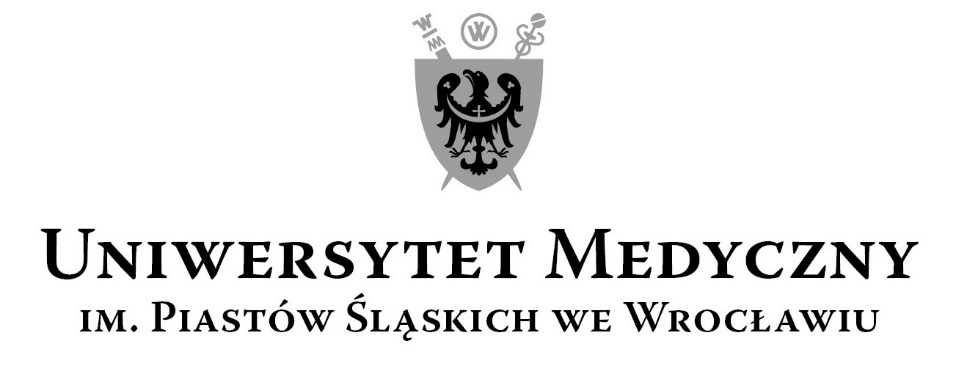 50-367 Wrocław, Wybrzeże L. Pasteura 1Zespół ds. Zamówień Publicznych UMWul. Marcinkowskiego 2-6, 50-368 Wrocławfaks 71 / 784-00-45e-mail: tomasz.kiliszek@umed.wroc.pl50-367 Wrocław, Wybrzeże L. Pasteura 1Zespół ds. Zamówień Publicznych UMWul. Marcinkowskiego 2-6, 50-368 Wrocławfaks 71 / 784-00-45e-mail: tomasz.kiliszek@umed.wroc.pl         LPKRYTERIAWAGA%Ilośćpkt.Sposób oceny: wzory, uzyskaneinformacje mające wpływ na ocenę1 Cena realizacji przedmiotu zamówienia 6060                  Najniższa cena oferty Ilość pkt.  = ------------------------ x 60                  Cena oferty badanej   2Doświadczenie zawodowe co najmniej 2 (dwóch) trenerów, w okresie ostatnich 2 (dwóch) lat przed upływem terminu składania ofert, w zakresie prowadzenia szkoleń skierowanych do kadry administracyjnej i/lub kierowniczej w zakresie kompetencji menadżerskich - ilość szkoleń (każdy trener musi wykonać co najmniej 1 (jedno) szkolenie)4040Ilość szkoleń wykonanych przez każdego trenera punktuje się następująco:1 szkolenie – 0 pkt.2-4 szkolenia – 10 pkt.5-7 szkoleń – 20 pkt.8-10 szkoleń – 30 pkt.11 i więcej szkoleń – 40 pkt.Następnie ilość punktów uzyskanych przez wszystkich trenerów sumuje się, a potem dzieli przez ilość trenerów. Otrzymany wynik oznacza ilość punktów uzyskanych przez ofertę w tym kryterium.Razem:100100Ilość pkt. oferty = suma punktów za kryteria 1 i 2Wzór Formularza ofertowegoOpis przedmiotu zamówienia Wzór Wykazu doświadczenia zawodowego trenerówWzór Oświadczenia w sprawie braku podstaw do wykluczenia i w sprawie spełnienia warunków udziału w postępowaniu Wykaz osóbWzór Oświadczenia o przynależności lub braku przynależności do tej samej grupy kapitałowejWzór umowyNazwa przedmiotu zamówieniaCena netto PLN za 1 osobę szkoloną Szacunkowa ilość osób szkolonych Wartość  netto PLNStawkaVAT(podać w %)Wartość brutto PLN 1Świadczenie usługi szkoleniowej polegającej na realizacji szkoleń zamkniętych skierowanych do kadry administracyjnej i kierowniczej Uniwersytetu Medycznego we Wrocławiu w zakresie kompetencji menadżerskich w ramach realizacji projektu: "Dolnośląscy liderzy Medycyny wdrożenie zintegrowanego programu podnoszenia kompetencji studentów, doktorantów, kadry dydaktycznej i administracyjnej Uniwersytetu Medycznego im. Piastów Śląskich we Wrocławiu".542Słownie brutto PLNSłownie brutto PLNSłownie brutto PLNL.p.Doświadczenie zawodowe w zakresie prowadzenia szkoleń skierowanych do kadry administracyjnej i/lub kierowniczej w zakresie kompetencji menadżerskich (ilość szkoleń – co najmniej 1 (jedno) szkolenie) w okresie ostatnich 2 (dwóch) lat przed upływem terminu składania ofert– opisać każde szkolenie w podanym zakresie wraz z informacją o podmiocie, na rzecz którego dane szkolenie było wykonane i terminie jego wykonania)1.2.3.4.5.L.p.Doświadczenie zawodowe w zakresie prowadzenia szkoleń skierowanych do kadry administracyjnej i/lub kierowniczej w zakresie kompetencji menadżerskich (ilość szkoleń – co najmniej 1 (jedno) szkolenie) w okresie ostatnich 2 (dwóch) lat przed upływem terminu składania ofert trenera w zakresie szkoleń menadżerskich – opisać każde szkolenie w podanym zakresie wraz z informacją o podmiocie, na rzecz którego dane badanie było wykonane lub jest wykonywane i terminie jego wykonania / wykonywania)1.2.3.4.5.1TrenerImię i nazwisko: ………………………………………………………………………………   TrenerImię i nazwisko: ………………………………………………………………………………   1Kwalifikacje zawodowe:…………………………………………………………………Podstawa do dysponowania (umowa o pracę, umowa zlecenia, itp.)   ………………………………………………………………………… 1Uprawnienia:…………………………………………………………………Zakres wykonywanych czynności:………………………………………………………………………… 1Wykształcenie:………………….………………………………………………Doświadczenie w prowadzeniu szkoleń:…………… lat Przeprowadzenie w okresie ostatnich 2 (dwóch) lat przed terminem składania ofert następujących szkoleń skierowanych do kadry administracyjnej i/lub kierowniczej w zakresie kompetencji menadżerskich:2TrenerImię i nazwisko: ………………………………………………………………………………   TrenerImię i nazwisko: ………………………………………………………………………………   2Kwalifikacje zawodowe:…………………………………………………………………Podstawa do dysponowania (umowa o pracę, umowa zlecenia, itp.)   ………………………………………………………………………… 2Uprawnienia:…………………………………………………………………Zakres wykonywanych czynności:………………………………………………………………………… 2Wykształcenie:………………….………………………………………………Doświadczenie w prowadzeniu szkoleń:…………… lat Przeprowadzenie w okresie ostatnich 2 (dwóch) lat przed terminem składania ofert następujących szkoleń skierowanych do kadry administracyjnej i/lub kierowniczej w zakresie kompetencji menadżerskich:1.2.3.